Hoodie template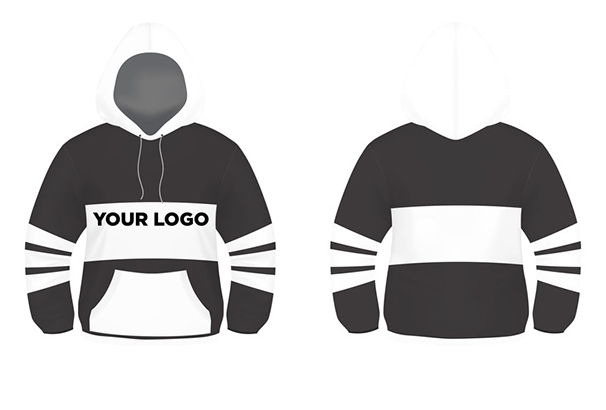 